جدول الساعات الدراسية والمكتبيةالفصل الدراسي الثاني للعام الجامعي 1445 هـ  الموافق 2023 – 2024 مرقم الغرفة: أب 55، رقم الهاتف: 4676486جدول الساعات الدراسية والمكتبيةالفصل الدراسي الثاني للعام الجامعي 1445 هـ  الموافق 2023 – 2024 مرقم الغرفة: أب 55، رقم الهاتف: 4676486جدول الساعات الدراسية والمكتبيةالفصل الدراسي الثاني للعام الجامعي 1445 هـ  الموافق 2023 – 2024 مرقم الغرفة: أب 55، رقم الهاتف: 4676486جدول الساعات الدراسية والمكتبيةالفصل الدراسي الثاني للعام الجامعي 1445 هـ  الموافق 2023 – 2024 مرقم الغرفة: أب 55، رقم الهاتف: 4676486جدول الساعات الدراسية والمكتبيةالفصل الدراسي الثاني للعام الجامعي 1445 هـ  الموافق 2023 – 2024 مرقم الغرفة: أب 55، رقم الهاتف: 4676486جدول الساعات الدراسية والمكتبيةالفصل الدراسي الثاني للعام الجامعي 1445 هـ  الموافق 2023 – 2024 مرقم الغرفة: أب 55، رقم الهاتف: 4676486جدول الساعات الدراسية والمكتبيةالفصل الدراسي الثاني للعام الجامعي 1445 هـ  الموافق 2023 – 2024 مرقم الغرفة: أب 55، رقم الهاتف: 4676486جدول الساعات الدراسية والمكتبيةالفصل الدراسي الثاني للعام الجامعي 1445 هـ  الموافق 2023 – 2024 مرقم الغرفة: أب 55، رقم الهاتف: 4676486جدول الساعات الدراسية والمكتبيةالفصل الدراسي الثاني للعام الجامعي 1445 هـ  الموافق 2023 – 2024 مرقم الغرفة: أب 55، رقم الهاتف: 4676486جدول الساعات الدراسية والمكتبيةالفصل الدراسي الثاني للعام الجامعي 1445 هـ  الموافق 2023 – 2024 مرقم الغرفة: أب 55، رقم الهاتف: 4676486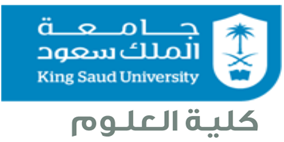 قسم الجيولوجيا والجيوفيزياءالدكتور عصام عبد المتعال محمد قسم الجيولوجيا والجيوفيزياءالدكتور عصام عبد المتعال محمد 17:00 17:5016:00 16:5015:00 15:5014:00 14:5013:00 13:5012:00 12:5011:00 11:5010:00 10:509:00   9:508:00     8:50   اليوم/الزمناليوم/الزمنمكتبيةمكتبية463 جيو381 جيوالمقــررالأحدGB 55 /1 04 0140GB 55 /1 04 0140GB 80/1 04 0140GB 80/3 04 0140القاعــةالأحد274 جيومكتبيةمكتبيةمكتبيةالمقــررالاثنينGB 80/2 04 0140GB 55GB 55GB 55القاعــةالاثنين385 جيومكتبية463 جيو381 جيوالمقــررالثلاثاءGB 80/3 04 0140GB 55 /1 04 0140GB 80/1 04 0140GB 80/3 04 0140القاعــةالثلاثاء448 جغر448 جغر448 جغر448 جغرمكتبية498 جيو498 جيو498 جيوالمقــررالأربعاءG A 135 16 0110G A 135 16 0110G A 135 16 0110G A 135 16 0110GB 55 /1 04 0140GB 55 /1 04 0140GB 55 /1 04 0140GB 55 /1 04 0140القاعــةالأربعاء656 جيو656 جيو498 جيو498 جيو498 جيوالمقــررالخميسGB 55GB 55GB 55GB 55GB 55القاعــةالخميس